1-5每學期辦理至少1場次外人入侵演練活動名稱第一次外人入侵演練活動日期、時間   112年2月10日活動地點校門口、各班教室參加人次學生258人+教職員60人活動照片活動照片活動照片活動照片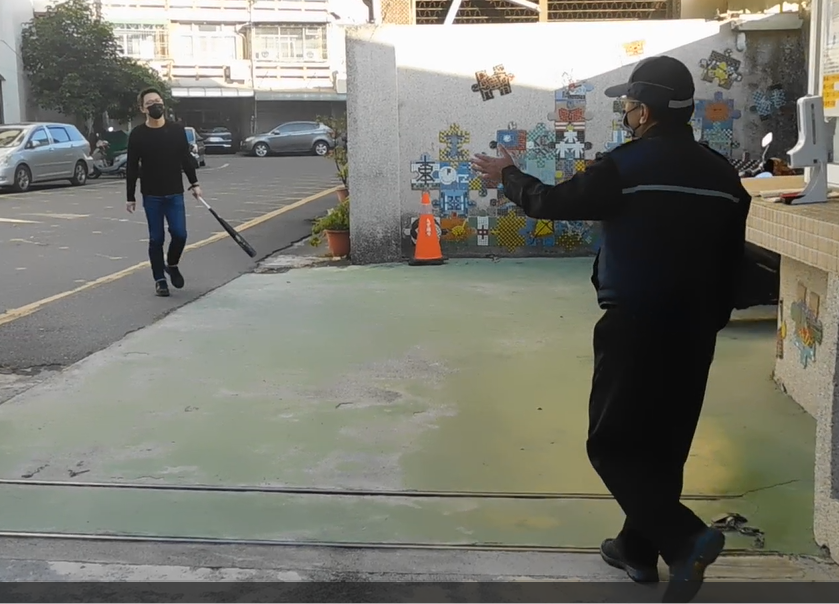 照片說明： 外人想進校園警衛攔截照片說明： 外人想進校園警衛攔截照片說明： 外人想進校園警衛攔截照片說明： 外人想進校園警衛攔截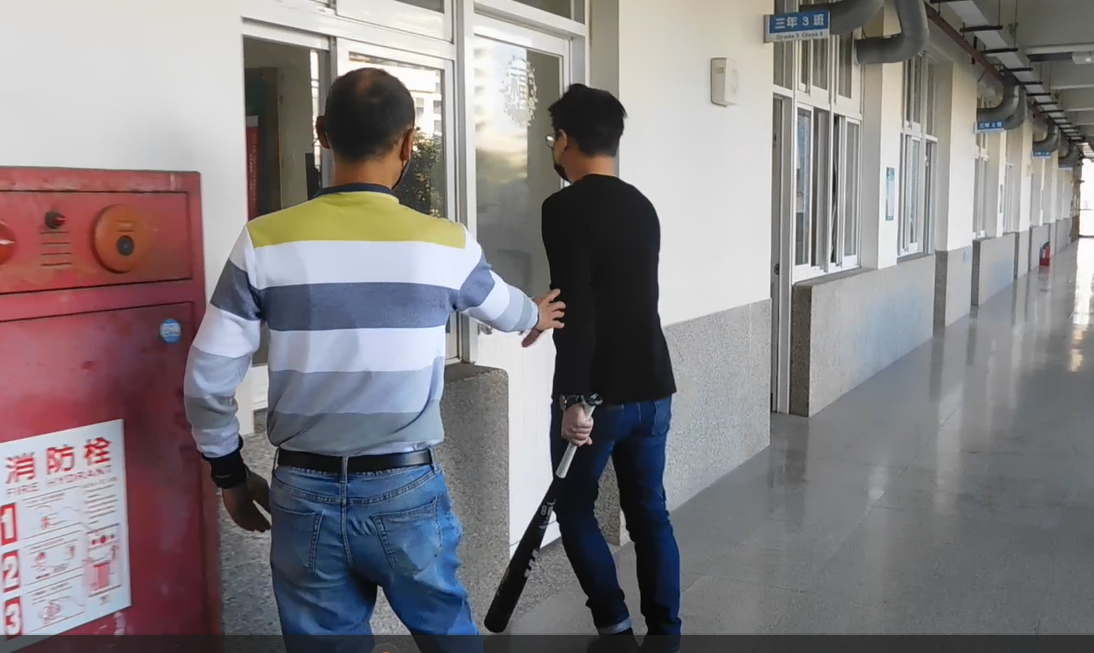 照片說明：外人想進教室，被校方人員發現照片說明：外人想進教室，被校方人員發現照片說明：外人想進教室，被校方人員發現照片說明：外人想進教室，被校方人員發現